Týždenná téma: My sme malí remeselníciMilí rodičia,je tu nová téma na tento týždeň. Hry a aktivity na tému „Remeslá a profesie“ sú u detí populárne, pretože túžba stať sa niekým a napodobňovanie je jednou z dôležitých etáp v detskom vývoji. Deti by mali v tejto téme poznať a slovne opísať rôznorodé ľudské činnosti a význam práce.Porozprávajte im o svojom zamestnaní. Zahrajte si spoločne námetové hry na kuchára, lekára, predavača alebo záhradníka. Diskutujte s deťmi o potrebe nástrojov pre ľudí na uľahčenie ich práce. Nezabudnite ani na ľudové remeslá, ktoré boli na Slovensku typické. Napríklad včelárstvo, hrnčiarstvo, rezbárstvo a iné.Aktivity: Tvorenie z plastelíny, napr. pečenie koláčikov. Nemáte plastelínu práve doma? Tu je postup ako si ju spoločne s deťmi môžete pripraviť aj doma. https://montessorikids.sk/osvedcena-domaca-plastelina/Kreslenie farebnou kriedou na chodník.Básničky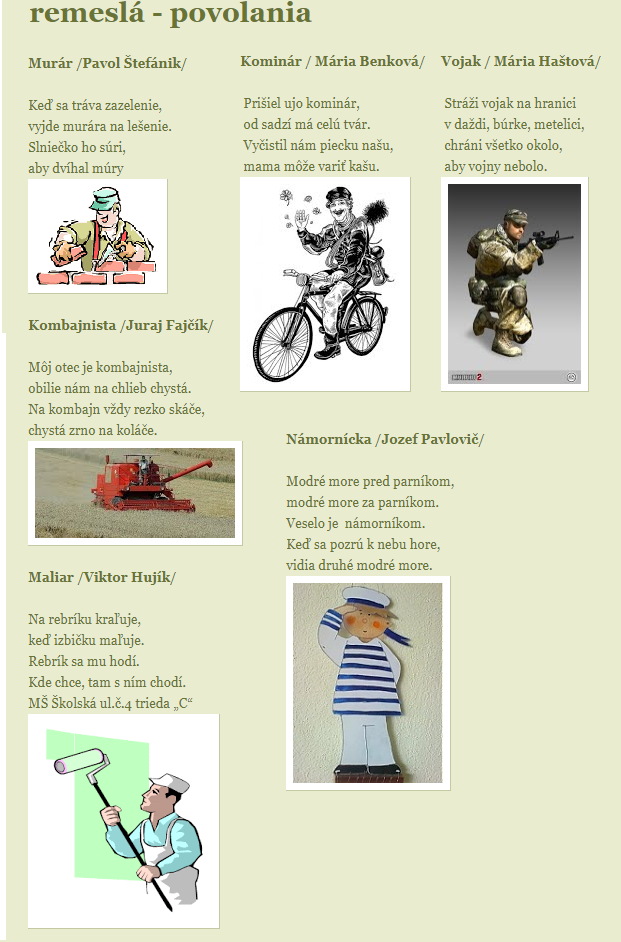 Pieseň: Miro Jaroš – Čím chceš byť (dostupné youtube)	Spievankovo 5 (dostupné youtube)Remeslá a profesie – súbor vzdelávacích hier pre deti (dostupné youtube)Povolania – omaľovánky, tvorba z papiera (dostupné sk.pinterest.com)4 – 5 roční: na stránke www.nasedeticky.sk  si v časti Abeceda v sekcii  Spoznávame písmená nájdu pracovný list s písmenom N (https://nasedeticky.sk/tag/abeceda/ )5 - 6 roční:  Matematika predškoláka – strana 19 – Číselný rad do 105 – 6 roční: na stránke www.nasedeticky.sk nájdu pracovný list s písmenom N (https://nasedeticky.sk/do-skoly/pre-prvakov/1126/1126/).Ak budete chcieť poradiť, som tu pre Vás. pani učiteľka Adrika, tel: 0905/744021